“Dirt Rich” Community Composting ProgramDrop Off Location: (YOUR ADDRESS / LOCATION HERE)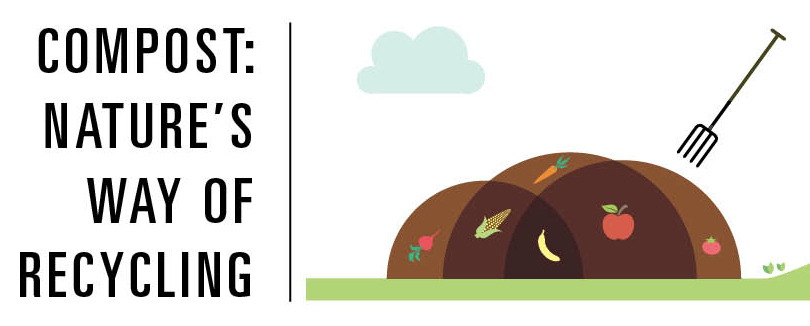 Community composters are individuals, businesses, and families who share a passion for making and using compost to minimize waste and reduce our carbon footprint.  Projects or groups range in scale from individuals working within schools or families promoting home composting, to community supported agriculture schemes, to social enterprises with Local Authority contracts providing curbside collection services, with lots more variety in-between.We can be leaders in the community by managing the organic waste we produce instead of filling landfills with a renewable resource: rich dirt!  Community Composting has many environmental and social benefits:Reduction of waste going to landfill or incinerationTraining, possible employment, educational and volunteering opportunitiesImprove soil health and conservation and carbon sequestrationUtilizing the proximity principle to convert 'waste' problem into a locally available resourceGetting Started:Keep a separate trash can, bucket, or suitable container for food scraps.  (If you use a brown paper bag, you can toss the whole bag into the compost drop-off container).  Yes:Fruit and vegetable scraps Pasta, bread, cerealCoffee grounds, filters, & tea bagsPaper towels and paper towel rollsMuffin wrappersDairy productsMeat (bones & trimmings)Plant material (grass, leaves, weeds)Wood chips Paper plates, bagsEgg shellsHousehold plantsShellfish, fish products*Please add provided sawdust / shavings on top to control bugs / odor.  Thank you!No:Plastic of any kindStyrofoamMetal of any kind, including foilCandlesCorksGumCigarette buttsBaby wipes, diapersPet wasteDryer lint sheetsVacuum cleaner bagsHair, pet furDead animalsFireplace or BBQ ashesGlassPet food